MAT DOP 9. RAZRED (ponedeljek, 18. 5. 2020)PONAVLJANJE IN UTRJEVANJE UČNE SNOVI: LINEARNA FUNKCIJAUčenci, danes boste ponovili in utrdili vaše znanje o koordinatnemm sistemu, odvisnosti dveh količin in linearni funkciji. 1. Nariši množice točk, če poznaš pogoje.a)                 b)                 c)  2. Določi vrednosti spremenljivk.a)                                                              b)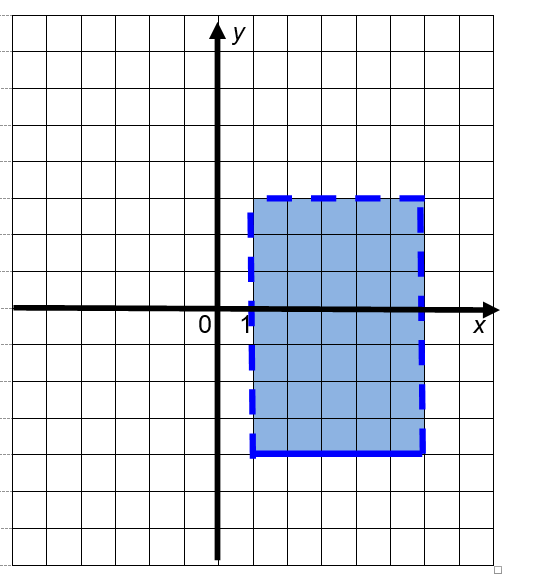 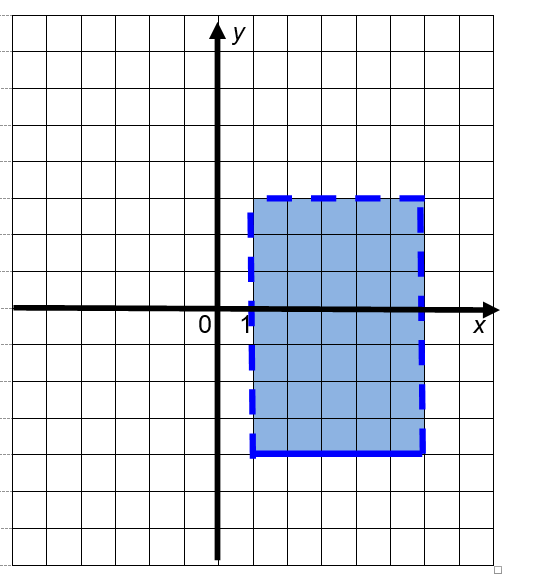 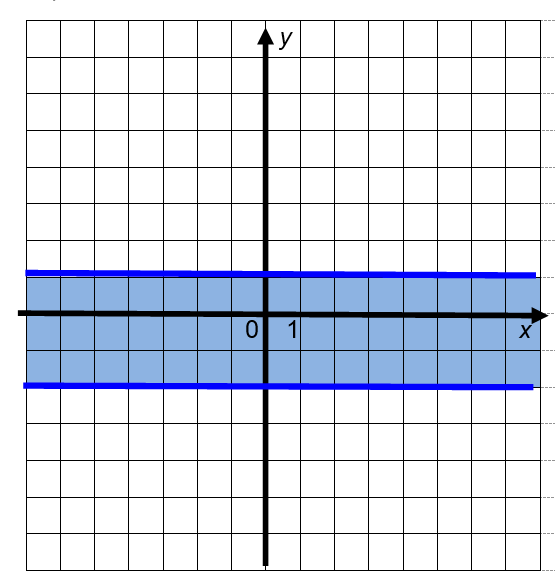 3. Izračunaj funkcijske vrednosti za funkcijo a)                 b)                 c)                 d)  4. Za dano linearno funkcijo zapiši smerni koeficient in začetno vrednost .a)                 b)                 c)      d)                       e)      5. Zapiši enačbo linearne funkcije, če poznaš smerni koeficient  in začetno vrednost .a)                 b)                 c)                                